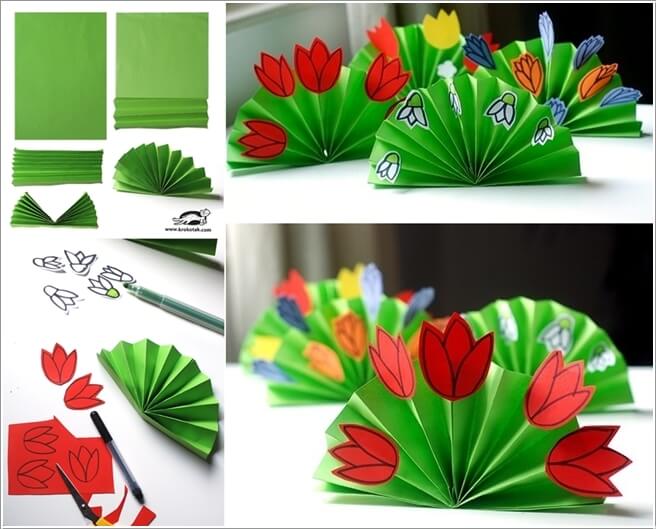 Wykonaj według instrukcji kwiatowy wachlarz 